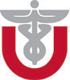 Participant Payment Reimbursement Request FormStudy informationStudy Name: 					     IRB #: 			     Protocol #: PI: 			             Study                 Coordinator: 		      	                       Phone #: U of U Chartfield:   Participant informationParticipant Full Name:                                                                                           Study ID number: Participant Full Address: Visit #Visit DateGift Card Type & Number or Check numberDollar  AmountParticipant’s SignatureDate ReceivedCoord. Initials